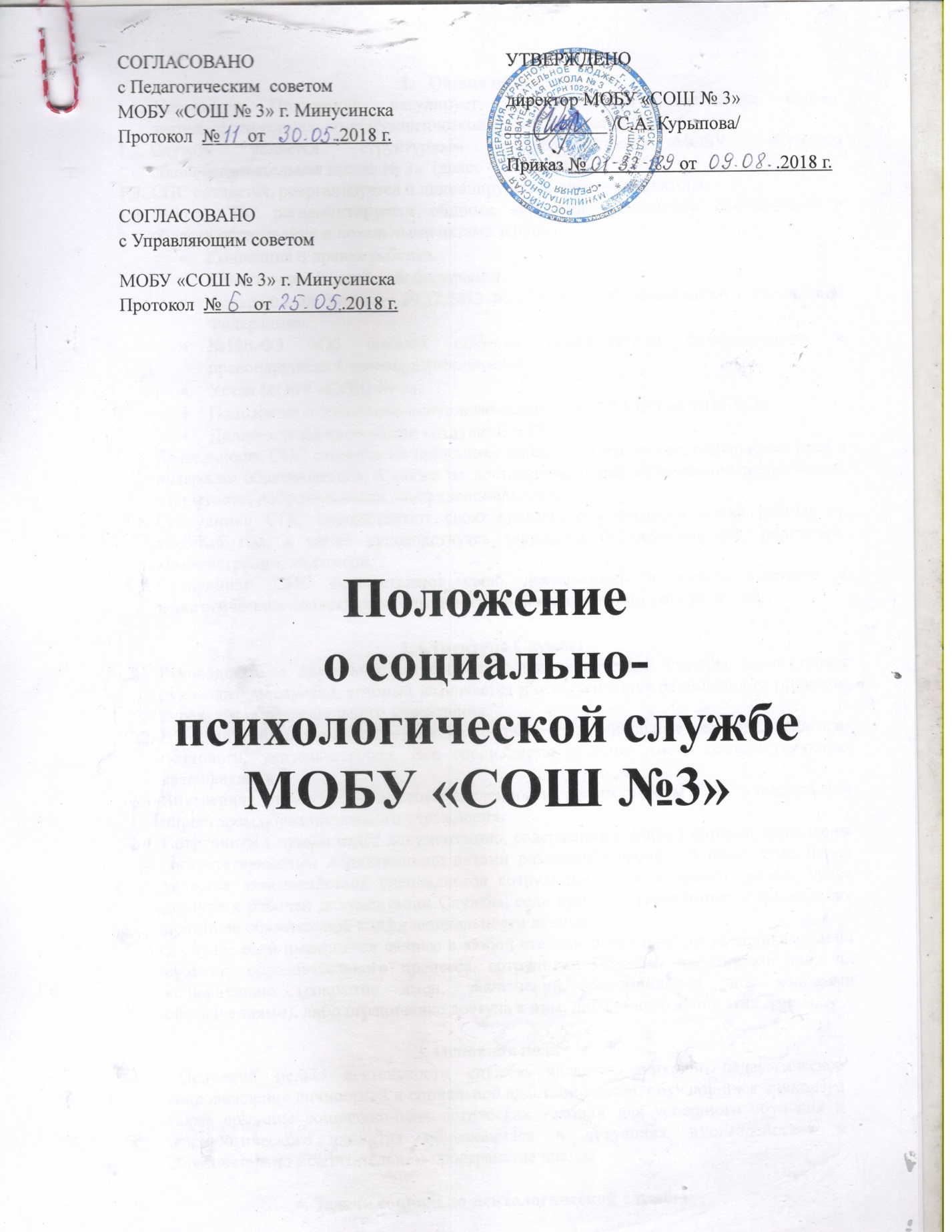 Положениео социально-психологической службеМОБУ «СОШ №3»Общие положения Настоящее Положение регулирует организационно-методическую основу деятельности социально-психологической службы (далее СПС).Служба является структурным подразделением МОБУ «Средняя  общеобразовательная школа № 3»  (далее – Школа).СПС создается, реорганизуется и ликвидируется приказом директора.Работа СПС регламентируется общими нормативно-правовыми документами в области образования и локальными актами Школы:Конвекция о правах ребенка.Конституция Российской Федерации.Федеральный Закон от 29.12.2012 № 273-ФЗ  «Об образовании в Российской Федерации».№120-ФЗ «Об основах системы профилактики безнадзорности и правонарушений несовершеннолетних».Устав МОБУ «СОШ № 3».Положение о социально-психологической службе МОБУ «СОШ № 3».Должностные инструкции сотрудников СПС.Деятельность СПС строится на принципах законности, уважения, соблюдения прав и интересов обратившегося, а также на достоверности предоставляемой информации, открытости, добровольности, конфиденциальности.Сотрудники СПС осуществляют свою деятельность согласно плана работы на учебный год, а также руководствуясь запросами от обучающихся, родителей, администрации, педагогов.Сотрудники СПС осуществляют свою деятельность в тесном контакте с педагогическим коллективом, администрацией и родителями обучающихся.2. Структура СлужбыРуководство за деятельностью социально-психологической службы осуществляет руководитель службы, который назначается и освобождается от должности приказом директора образовательного учреждения.В состав СПС включены следующие специалисты: социальные педагоги, педагоги-психологи, учитель-логопед. Все специалисты должны иметь соответствующую квалификацию.Внутренняя структура и штатная численность, режим работы СПС утверждается директором образовательного учреждения.Сотрудники Службы ведут документацию, содержание и формы которой закреплены соответствующими нормативными актами различного уровня. В целях повышения качества взаимодействия специалистов сотрудники Службы имеют равные права доступа к рабочей документации Службы, если при этом гарантируется соблюдение принципа обязательной конфиденциальности данных.В случае если имеющиеся данные в любой степени могут нанести вред какому-либо субъекту образовательного процесса, сотрудники Службы гарантируют либо их кодификацию (сокрытие имен, заключений, рекомендаций под кодовыми обозначениями), либо ограничение доступа к ним, либо уничтожение этих данных.3. Основная цель3.1. Основной целью деятельности службы является психолого-педагогическое сопровождение личностной и социальной адаптации детей, обучающихся в школе, а также создание социально-психологических условий для успешного обучения и психологического развития обучающихся в ситуациях взаимодействия в образовательно-воспитательном пространстве школы4. Задачи социально-психологической службыВыявление учащихся, нуждающихся в социально-психологической помощи.Оказание помощи лицам, нуждающимся в социально-психологической поддержке. 4.3. Обеспечение межведомственного взаимодействия между учреждениями профилактики.Проведение социально-психологической реабилитации обучающихся, находящихся в социально опасном положении.5. Основные направления деятельности СПСПрофилактика физических, интеллектуальных и психологических перегрузок, неблагополучия в психическом и личностном развитии обучающихся, профилактика нарушений речи, асоциального поведения и пр.Комплексное, всестороннее изучение личности ребенка, его когнитивной и эмоционально-волевой сфер и выработка заключения на основе междисциплинарного взаимодействия (психологическое, логопедическое, дефектологическое обследование и социальное изучение), позволяющее сравнить результаты деятельности (обучения) в динамике под влиянием коррекционно-развивающего образовательного процесса.Консультирование и информирование (в пределах своей компетенции) родителей (лиц их заменяющих), педагогов, специалистов Службы друг друга и других работников по вопросам, связанным со специальными образовательными потребностями и поведенческими особенностями детей, их правами и обязанностями.Коррекционная и развивающая работа, направленная на активизацию познавательной деятельности детей, повышение уровня умственного и речевого развития, нормализацию, стабилизацию учебной деятельности, коррекцию недостатков познавательной сферы, эмоционально-личностного развития и поведения.Психологическое просвещение и образование: формирование психологической культуры, развитие психолого-педагогической компетентности администрации образовательных учреждений, педагогов, родителей (лиц их заменяющих).Консультирование педагогов и администрации по вопросам соответствия среды обучения и воспитания, используемых педагогических приемов и технологий, внедряемых инновационных методик возрастным, индивидуальным возможностям обучающихся или требованиям к психологически комфортной среде, в которой растет, обучается и воспитывается ребенок.Осуществление защиты личности обучающихся от деструктивного воспитательного или психологического влияния.Разработка (проектирование) индивидуальных (комплексных) программ общего развития и коррекции отдельных сторон учебно-познавательной деятельности и эмоционально-личностной сферы школьника.6. Обязанности и права сотрудников СПС6.1. Сотрудники СПС обязаны:6.1.1. руководствоваться соответствующими нормативными документами, настоящим Положением и другими документами, регламентирующими деятельность Службы; 6.1.2. рассматривать вопросы и принимать решения строго в границах своей профессиональной компетенции;6.1 З. в решении всех вопросов исходить из интересов обучающегося;хранить в тайне сведения, полученные в результате диагностической и консультативной работы, если ознакомление с ними не является необходимым для осуществления педагогического аспекта коррекционной работы;участвовать в работе семинаров, педагогических советов школы, конференций; постоянно повышать свой профессиональный уровень, знать новейшие достижения науки применять современные методы работы;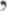 работать в тесном контакте с руководством образовательного учреждения, оказывать необходимую помощь администрации;выполнять распоряжения администрации образовательного учреждения;представлять для утверждения годовой план работы СПС директору школы;отчитываться о ходе и результатах проводимой работы перед директором школы.6.2. Сотрудники СПС имеют право:6.2.1 вносить предложения по совершенствованию работы, связанной с предусмотренными должностной инструкцией обязанностями;6.2.2. определять приоритетные направления работы, выбирать формы и методы работы; 6.2.3. знакомиться с документацией учебно-воспитательного процесса, необходимой для качественного выполнения своих обязанностей, обращаться с запросами к администрации учреждения;повышать свою квалификацию в установленном порядке;проходить аттестацию в установленном порядке;участвовать в рассмотрении спорных вопросов, касающихся всех участников образовательного процесса.6.2.7. Принимать участие в педагогических советах, ПП и ПМП консилиумах.6.2.8. Посещать уроки, внеклассные и внешкольные мероприятия, занятия ГПД с целью проведения наблюдений за поведением и деятельностью обучающихся.Знакомиться с необходимой для работы документацией.Проводить в школе групповые и индивидуальные социально-психологические исследования.6.2.11.Требовать от должностных лиц МОБУ «СОШ № 3» предоставления сведений, необходимых для работы социально-психологической службы.6.2.12.Публиковать обобщенный опыт своей работы в научных и научно-популярных изданиях.6.2.13.Вести работу по пропаганде социально-психолого-педагогических знаний путем лекций, бесед, выступлений, тренинговых занятий.6.2.14.Осуществлять личный прием обучающихся, их родителей, а также лиц их заменяющих.7. Ответственность специалистов СПССпециалисты несут ответственность за:В установленном законодательством Российской Федерации порядке специалисты СПС несут ответственность за жизнь и здоровье обучающихся во время индивидуальных и групповых консультаций и иных психолого-педагогических мероприятий, а также за нарушение прав и свобод обучающихся во время проведения подобных мероприятий;Специалисты СПС хранят профессиональную тайну, не распространяют сведения, полученные в результате диагностической, консультативной работы, если ознакомление с ними не является необходимым для осуществления педагогического аспекта коррекции и может нанести ущерб обучающемуся и его окружению;Несут ответственность за разработку и реализацию индивидуальной программы реабилитации и адаптации несовершеннолетнего, находящегося в социально опасном положении.Достоверность предоставленной информации.Сотрудники социально-психологической службы несут ответственность за оформление и сохранность протоколов обследований и другой документации службы.8. Документация СПС8.1. Приказ о создании социально-психологической службы.8.2. Положение о социально-психологической службе.8.3. Режим работы социально-психологической службы.Журнал учета обращений педагогов, обучающихся, родителей (лиц их заменяющих).Циклограммы работы отдельных специалистов социально-психологической службы.План работы социально-психологической службы.СОГЛАСОВАНО                                                          с Педагогическим  советом                                          МОБУ «СОШ № 3» г. Минусинска                         Протокол  №      от               .2018 г.                               УТВЕРЖДЕНОдиректор МОБУ «СОШ № 3»                                        ___________ /С.А. Курыпова/Приказ №                    от                 .2018 г.СОГЛАСОВАНО                                                          с Управляющим советом МОБУ «СОШ № 3» г. Минусинска                         Протокол  №       от               .2018 г.                               